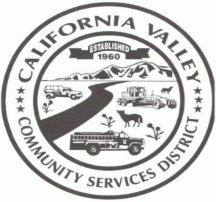 CALIFORNIA VALLEY COMMUNITY SERVICES DISTRICT13080 SODA LAKE RD, CALIFORNIA VALLEY, CA 93453MAILING ADDRESS: HCR 69-3094 CALIFORNIA VALLEY, CA 93453PH: (805) 475-2211 FAX: (805) 475-2758rjohnsoncvcsd@gmail.com  californiavalley.orgMINUTESOF A SPECIAL MEETING OF THE BOARD OF DIRECTORS OF CALIFORNIA VALLEYHELD ON TUESDAY MARCH 10, 2020, 9:00AMBOARD OF DIRECTORS AND STAFFRUTH LEGASPI, PRESIDENT				ROBYN JOHNSON, GENERAL MANAGERGERALD JOHNSON, VICE PRESIDENTSTEVE MCVICAR, DIRECTORROBERTA PETERSON, DIRECTORSKYLAR JOHNSON, DIRECTOR1. CALL TO ORDER-9:03am2. PLEDGE OF ALLEGIENCE3. ROLL CALL- All hereNEW BUSINESS4. DISCUSSION AND MOTION TO ACCEPT PURCHASE PRICE FROM CENTRAL COAST TRUCK CENTER FOR THE PURCHASE OF A 2020 FREIGHTLINER 122SD-Director Peterson motions to accept the purchase price from Central Coast Truck Center for the purchase of a 2020 freightliner 122SD, Vice President Johnson secondsRoll Call:Director Johnson- yesVice President Johnson-yesDirector McVicar-yesDirector Peterson-yesPresident Legaspi-yesALL YESMOTION CARRIES5. DISCUSSION AND MOTIN TO PURCHASE THE 2020 FREIGHTLINER FOR THE PURCHASE PRICE OF $117,787.82 FROM THE LAIF ACCOUNT- Director Peterson motions to accept the purchase price of $117.787.82 from the LAIF account, Vice President Johnson SecondsVice President Johnson states that the proceeds from the Solar project to be deposited in the LAIF account to cover costs of the new truckRoll Call:Director Johnson- yesVice President Johnson-yesDirector McVicar-yesDirector Peterson-yesPresident Legaspi-yesALL YESMOTION CARRIES6. DISSCUSSION AND MOTION TO ALLOW GENERAL MANAGER TO SELL INTERNATIONAL, MAC AND FORD TRUCK AT 777 AUCTION-Director Peterson motions to allow General Manager to sell International, Mac and Ford Truck at 777 auction, Vice President Johnson secondsVice President Johnson states all proceeds from the auction to be deposited in the LAIF account to cover costs of the new truckRoll Call:Director Johnson- yesVice President Johnson-yesDirector McVicar-yesDirector Peterson-yesPresident Legaspi-yesALL YESMOTION CARRIESADJOURNED: 9:40AMPOSTED: MARCH 5, 2020AMERICANS WITH DISABILITIES ACTIF YOU NEED A DISABILITY -RELATED MODIFICATION OR ACCOMODATION TO PARTICIPATE IN THIS MEETING, PLEASE CONTACT THE GENERAL MANAGER AT 805-475-2211. REQUESTS MUST BE SUBMITTED ONE FULL BUSINESS DAY BEFORE THE MEETING.